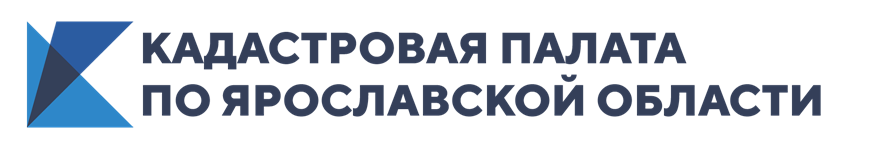 В июле состоятся три вебинара об особенностях кадастрового учета и подготовке технических и межевых планов15 июля 2020 года (среда) в 11:00 Кадастровая палата по Санкт-Петербургу проведет вебинар по теме «Кадастровый учет в сфере садоводства и огородничества»В ходе вебинара, наряду с основными понятиями закона от 29 июля 2017 года N 217, слушатели узнают о требованиях к застройке садовых участков. Но главное – планируется очень подробно и буквально пошагово разъяснить всю процедуру реализации уведомительного порядка строительства и реконструкции индивидуальных жилых и садовых домов.Для участия в вебинаре необходимо авторизоваться на сайте и оплатить участие до 14 июля 2020 г.22 июля 2020 года (среда) в 10:00 Кадастровая палата по Красноярскому краю проведет вебинар по теме «Актуальные вопросы кадастровогог учета ОКС»На вебинаре обсудят самые актуальные вопросы уведомительного порядка строительства и реконструкции индивидуальных жилых и садовых домов. Как избежать признания постройки самовольной и последующего ее сноса? Чему учат типичные ошибки других кадастровых инженеров? На что обратить внимание при подготовке технического плана?Для участия в вебинаре необходимо авторизоваться на сайте и оплатить участие до 21 июля 2020 г.28 июля 2020 года (вторник) в 11:00 Кадастровая палата по Калужской области проведет вебинар по теме «Типичные ошибки при подготовке технических и межевых планов»На вебинаре эксперты кадастровой палаты обсудят типичные недочеты, которые допускают кадастровые инженеры при подготовке технических и межевых планов с учетом изменений в требованиях по подготовке технического плана и акта обследования.Для участия в вебинаре необходимо авторизоваться на сайте и оплатить участие до 27 июля 2020 г.По возникающим вопросам просьба направлять письма на электронную почту: infowebinar@kadastr.ru.На сайте Корпоративного университета Кадастровой палаты представлены обучающие вебинары для кадастровых инженеров и других заинтересованных лиц. Вашему вниманию предлагаются материалы по актуальным вопросам кадастровой деятельности в доступной форме.